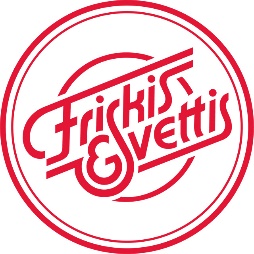 Minnesanteckningar för Friskis&Svettis EskilstunaStyrelsemöte nr 2 verksamhetsåret 2020.___________________________________________________________________Plats: 	SveaplanDatum: 	27 februari 2020Tid: 	17:00-20:00  Ledamöter:			NärvarandeKent Sedin, Ordförande		XAnki Roth v.ordförande		XErik Österberg			XTua Larsson Manelius		X
Jarno Pikkarainen		-Leif Lundborg, suppleant		-Susanne Room, suppleant		XPernilla Sjöberg, adjungerad		XIvar Lejbrink, lekmannarevisor	-___________________________________________________________________ Mötets öppnandeOrdförande, Kent, förklarade mötet öppnat.  Godkännande av dagordningRapporter från föregående möte lades till, därefter godkändes dagordningen.Val av justerareSusanne valdes att jämte ordförande justera protokolletFöregående protokollFöregående protokollet gicks igenom och lades till handlingarna.Ekonomirapport	Bokslutet för 2019 är klart.Januarisiffrorna är klara. Noterbart är att antalet medlemmar är fler i år än vid samma tidpunkt förra året.Lokalrapport3:an+isolering spin+städförrådPlaneringen går bra. Leif ska kontakta MartinVerksamhetsrapportGuif event 14/322 Funktionärer har anmält sig.Fredagsfeeling 17/4Invigning av vår butik, modevisning av kläderna. och andra happenings som linedance och callisthenics.  Mat kommer serveras med möjlighet att inhandla vin och öl. Alkoholtillståndet tas via COOP Kök & Café Sveaplan. Styrelsen tillstyrker evenemanget.Det har installerats en plejdfunktion som stänger ner och startat upp löpbanden automatiskt.Efter ett strömavbrott i våra lokaler har vi haft problem med wifi och ljuspaneler. Personalen haft planeringsdag. Bland annat diskuterades budget 2021.RIKSFunknet ska ses över. Ytterligare 17 föreningar ska prova appen.I marsnumret av ICA’s medlemstidning kommer det skrivas om samarbetet med F&S.Ännu inga dokument inför Riksstämman på Funknet. Rapport gällande utbildning för ledare i föreningen.Styrelsen beslutar att just nu är det inte aktuellt med någon utbildning. Frågan tas upp igen om det blir aktuellt.Övriga frågorÅrsmötesförberedelserSom förberedelse inför årsmötet gick vi igenom:VerksamhetsberättelseVerksamhetsplanMotionStadgeändringHedersmedlemOrdförandeJörgen Hedberg har tackat ja till uppdraget.Rapport från valberedningenPolicy och handlingsplan utifrån barnkonventionen Styrelsen beslutar att godkänna de framtagna dokumenten. Bifogas protokollet.Nästa möte	Årsmöte 25/3 kl 18:00, men efterföljande konstituerande möteMötets avslutande	Kent avslutade mötet och tackade för visat intresse..